		Pressemeldung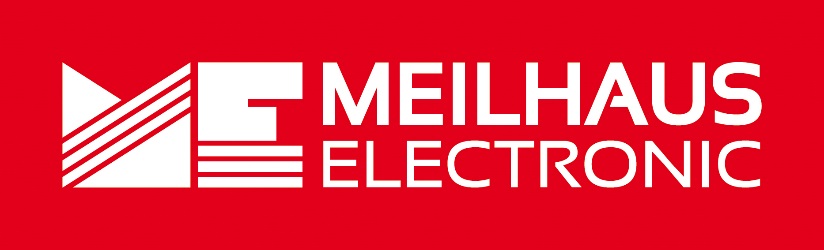 Datum:	November 2021Text/Bilder online:	https://www.meilhaus.de/infos/news/presse/2021-q4
PR29-2021-Indusol-Profibus-Inspektion.docx
PR29-2021-Indusol-Profibus-Inspektion-1.jpg
PR29-2021-Indusol-Profibus-Inspektion-2.jpgThema/Subject:	Indu-Sol bei Meilhaus Electronic GmbH.Sperrfrist:	-PROFIBUS-Inspektion mit Indu-SolPROFtest II XL, PROFIBUS-INspektor NT, Repeater MULTIrepAlling, November 2021 – Voraussetzung für die Industrieautomation ist eine funktionierende Kommunikation zwischen allen beteiligten Maschinen und Anlageteilen (Feldebene) sowie die Kommunikation mit der übergeordneten Steuerungsebene (Steuergeräte/Leitrechner). Feldbussysteme wie PROFIBUS ermöglichen eine Vernetzung zwischen dezentralen Peripheriegeräten wie Sensoren (Messfühler) und Aktoren (Stellglieder) sowie mit übergeordneten, zentralen Steuergeräten. Die Firma Indu-Sol ist u.a. auf die Inspektion von PROFIBUS-Netzwerken spezialisiert. Der PROFtest II XL ist ein Leitungstester und ideal für Inbetriebnahme, Instandhaltung und Service eines PROFIBUS-Systems. Der PROFIBUS-INspektor NT ist ein Analyse- und Diagnosetool. Als passiver Datensammler überwacht er den Datenverkehr zwischen den Teilnehmern des PROFIBUS-Systems und meldet bereits erste Auffälligkeiten. Der MULTIrep ist ein Mehrfach-Repeater und ermöglicht die Ausdehnung des Profibus-Systems auf max. 126 Teilnehmer. Er verfügt über eine integrierte Diagnosefunktion.Der Indu-Sol Kabel- und Leitungstester PROFtest II XL prüft, ob Leitungen im PROFIBUS-Netzwerk korrekt verlegt wurden. Das Gerät gibt die reale Leitungslänge an und deckt metergenau Kabelbrüche auf. Der PROFtest II XL zeichnet sich durch seine einfache Bedienbarkeit und aussagekräftige Klartext-Anzeige im Display aus. Der Leitungstester eignet sich für den Einsatz in RS485-basierten PROFIBUS-Netzwerken mit einer Übertragungsrate von 9,6 kbit/s bis 12 Mbit/s. Der Test erfolgt im abgeschalteten Zustand der Anlage und unterstützt bei Inbetriebnahme und Service. Der Indu-Sol PROFIBUS-INspektor NT ist ein dezentraler „Datensammler zur PROFIBUS-Überwachung. Das kompakte Analysegerät überwacht als „passiver“ Datensammler das PROFIBUS-Netzwerk mit allen aktiven Geräten. Dabei ermöglicht der PROFIBUS-INspektor die umfangreiche Online-Analyse aller qualitätsrelevanten Ereignisse wie zum Beispiel Fehlertelegramme, Wiederholtelegramme, Gerätediagnose-Daten, Neuanläufe und Bus-Zykluszeit. Außerdem alarmiert das Gerät den Anwender bei Auffälligkeiten. Der PROFIBUS-INspektor kann auch mobil, sowie für Abnahme- und Servicezwecke eingesetzt werden. Der Indu-Sol MULTIrep ist ein Mehrfach-Repeater, der das Spannungssignal je nach Ausführung in zwei, fünf oder sieben Richtungen generiert. So entstehen bis zu sieben Segmente, die galvanisch voneinander getrennt sind. Jedes Segment kann über einen 9-polige Sub-D-Stecker mit einem PROFIBUS verbunden werden. Der MULTIrep ist zudem mit einer Diagnosefunktion ausgestattet, die den Telegrammverkehr permanent überwacht und den Gesundheitszustand jedes Segments über LED signalisiert. Erhältlich sind die Geräte PROFtest II XL, PROFIBUS-INspektor NT und der Repeater MULTIrep von Indusol im Webshop unter www.meilhaus.de.Über Meilhaus Electronic:Die Meilhaus Electronic GmbH mit Sitz in Alling bei München gehört zu den führenden europäischen Entwicklern, Herstellern und Vertriebs-Unternehmen auf dem Gebiet der PC-Mess- und Schnittstellen-Technik. Seit 1977 bietet Meilhaus Electronic Know-how, innovative Entwicklungen und individuelle, kundenspezifische, EMV-gerechte Lösungen für die professionelle Messtechnik und Datenkommunikation. Einsatzgebiete liegen im Bereich Labor, Industrie, Prozess-Automation, HF-Messtechnik, Pre-Compliance-Test, Gebäude- und Umwelttechnik, Automotive-Diagnose/KFZ-Technik bis hin zu Forschung und Entwicklung sowie Hochschule und Ausbildung. Das Produktspektrum umfasst Messinstrumente wie VNA, Funkkommunikationsanalysatoren, Datenlogger, Schnittstellen, Kabeltester, Software sowie PC-Karten und Komponenten für PCI-Express, PCI, USB und Ethernet.Alles rund um die PC-Messtechnik: Messwerterfassung, Steuerung und Datenübertragung in Labor und Industrie. Erfahren Sie mehr unter www.meilhaus.dePresse-KontaktMarcella Dallmayer
m.dallmayer@meilhaus.deErnst Bratz
e.bratz@meilhaus.de
Tel. (0 81 41) 52 71-171Wir freuen uns über eine Veröffentlichung (Print/Online/Newsletter) und stehen Ihnen für weitere Beiträge und Rückfragen gerne zur Verfügung.Die aktuelle Pressemitteilung inklusive hochauflösendem Bildmaterial finden Sie zum Download unter 
www.meilhaus.de/infos/news/presseMeilhaus Electronic GmbHMEsstechnik fängt mit ME an.www.meilhaus.comAm Sonnenlicht 282239 Alling bei MünchenTel.:	(0 81 41) 52 71 - 0Fax:	(0 81 41) 52 71 - 129sales@meilhaus.de